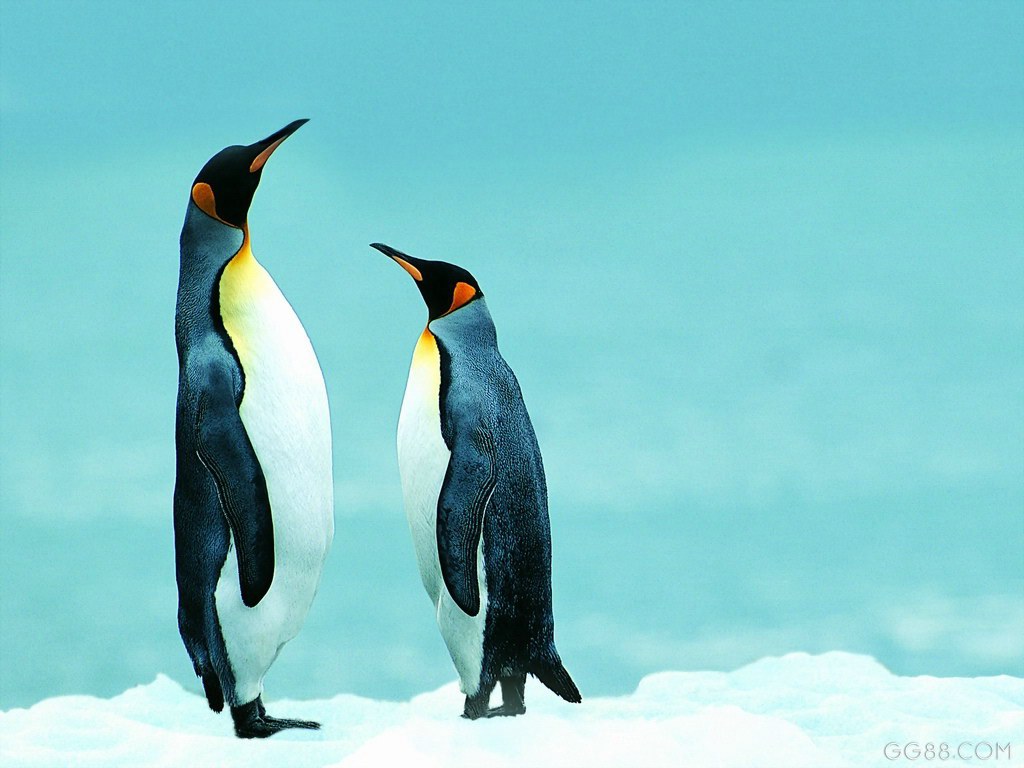 可愛的企鵝嗨  我是Cute.Penguin全球暖化加速冰雪融化照成我們無家可住愛護企鵝  ,請響應環保